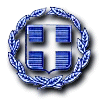                                             ΔΕΛΤΙΟ ΤΥΠΟΥ   Σας ανακοινώνουμε, ότι  οι εξετάσεις Φαρμακοποιών της Π.Ε.Θεσπρωτίας,για τη χορήγηση Άδειας Άσκησης Επαγγέλματος εξεταστικής περιόδου ΦΕΒΡΟΥΑΡΙΟΥ 2024  θα πραγματοποιηθούν στην  Αθήνα. Η τελευταία προθεσμία κατάθεσης δικαιολογητικών είναι Δευτέρα 19-02-2024 και ώρα 13:00μ.μ. τόσο στο Γενικό Πρωτόκολλο του  Υπουργείου Υγείας ( Αριστοτέλους 17,10433 ΑΘΗΝΑ) ή ηλεκτρονικά στο  e-mail,gram.kesy@moh.gov.gr. όσο και στο Τμήμα Φαρμάκων-Φαρμακείων της Π.Ε.Θεσπρωτίας, στο e-mail: o.zisi@php.gov.gr    Περισσότερες πληροφορίες, στις προαναφερθείσες ηλεκτρονικές Διευθύνσεις και στο τηλέφωνο: 2665360186                                                                                                                 Ο ΑΝΤΙΠΕΡΙΦΕΡΕΙΑΡΧΗΣ                                                                                                                   Π.Ε.ΘΕΣΠΡΩΤΙΑΣ                                                                                                                                                                                                                                                        ΘΩΜΑΣ Γ. ΠΙΤΟΥΛΗΣΕΛΛΗΝΙΚΗ ΔΗΜΟΚΡΑΤΙΑΕΛΛΗΝΙΚΗ ΔΗΜΟΚΡΑΤΙΑΠΕΡΙΦΕΡΕΙΑ ΗΠΕΙΡΟΥΠΕΡΙΦΕΡΕΙΑ ΗΠΕΙΡΟΥΗγουμενίτσα,  30-01-2024Π. Ε. ΘΕΣΠΡΩΤΙΑΣΠ. Ε. ΘΕΣΠΡΩΤΙΑΣΓΕΝΙΚΗ ΔΙΕΥΘΥΝΣΗ ΔΗΜΟΣΙΑΣΓΕΝΙΚΗ ΔΙΕΥΘΥΝΣΗ ΔΗΜΟΣΙΑΣΥΓΕΙΑΣ ΚΑΙ ΚΟΙΝΩΝΙΚΗΣ ΜΕΡΙΜΝΑΣΥΓΕΙΑΣ ΚΑΙ ΚΟΙΝΩΝΙΚΗΣ ΜΕΡΙΜΝΑΣΔΙΕΥΘΥΝΣΗ ΔΗΜΟΣΙΑΣ ΥΓΕΙΑΣ ΚΑΙΔΙΕΥΘΥΝΣΗ ΔΗΜΟΣΙΑΣ ΥΓΕΙΑΣ ΚΑΙΚΟΙΝΩΝΙΚΗΣ ΜΕΡΙΜΝΑΣΚΟΙΝΩΝΙΚΗΣ ΜΕΡΙΜΝΑΣ ΠΡΟΣ:         Μ.Μ.ΕΤΜΗΜΑ ΦΑΡΜΑΚΩΝ & ΦΑΡΜΑΚΕΙΩΝΤΜΗΜΑ ΦΑΡΜΑΚΩΝ & ΦΑΡΜΑΚΕΙΩΝ               Π.Ε.ΘΕΣΠΡΩΤΙΑΣ        